Отчет о проделанной работе в первой младшей группе на тему: «Огород на окне»Посадили огород,Посмотрите, что растет!Будем мы ухаживать, будем поливать,Будем за росточками дружно наблюдать!За окном ещё холодно, а на окне в нашей 1-ой младшей группе «Смешарики» идёт посадка огорода.С Марта по май наши воспитанники с педагогами во всех группах.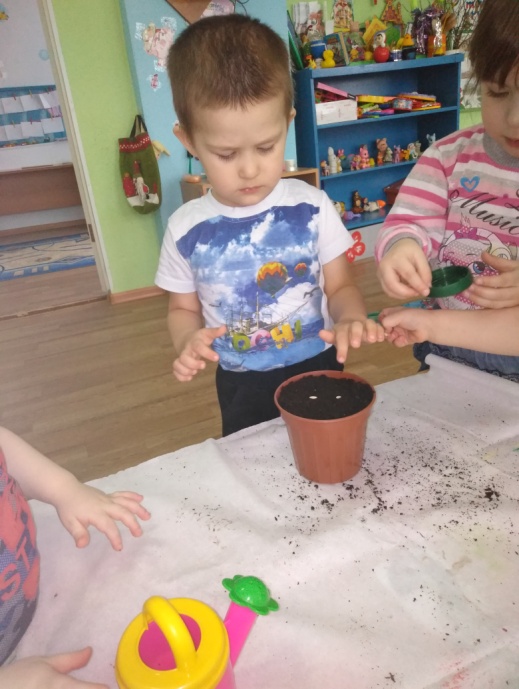 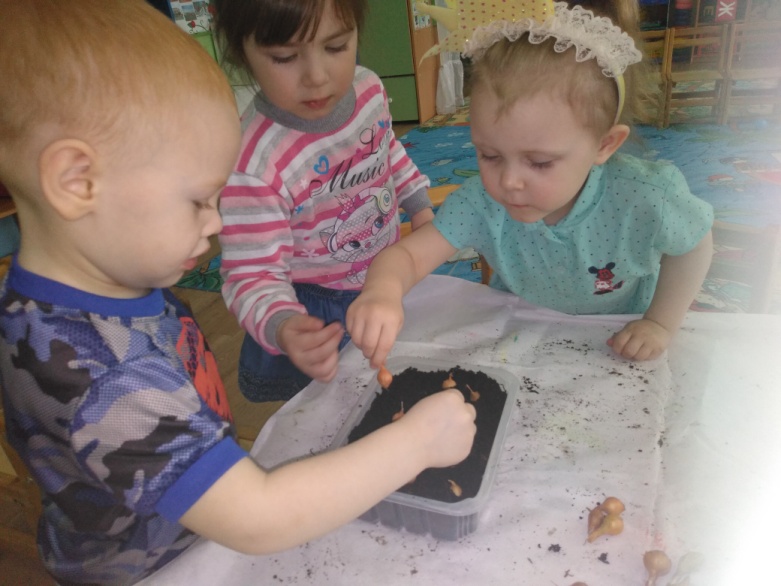 Дети не только наблюдали за работой педагогов по уходу, но и сами с удовольствием принимают в этом участие. 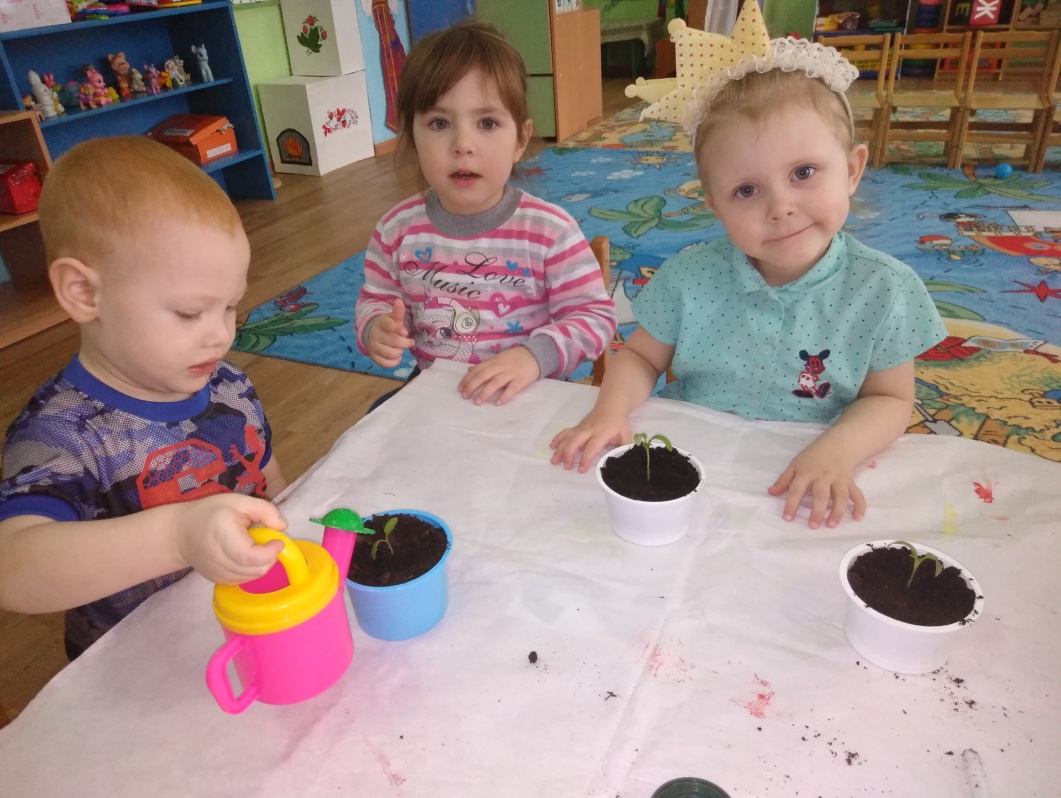 Систематически ухаживая и наблюдая за ростом растений.Дети узнали, что из семени, луковицы, зернышка можно вырастить растение. Создав огород на окне, мы вырастили лук, горох, помидоры, огурцы…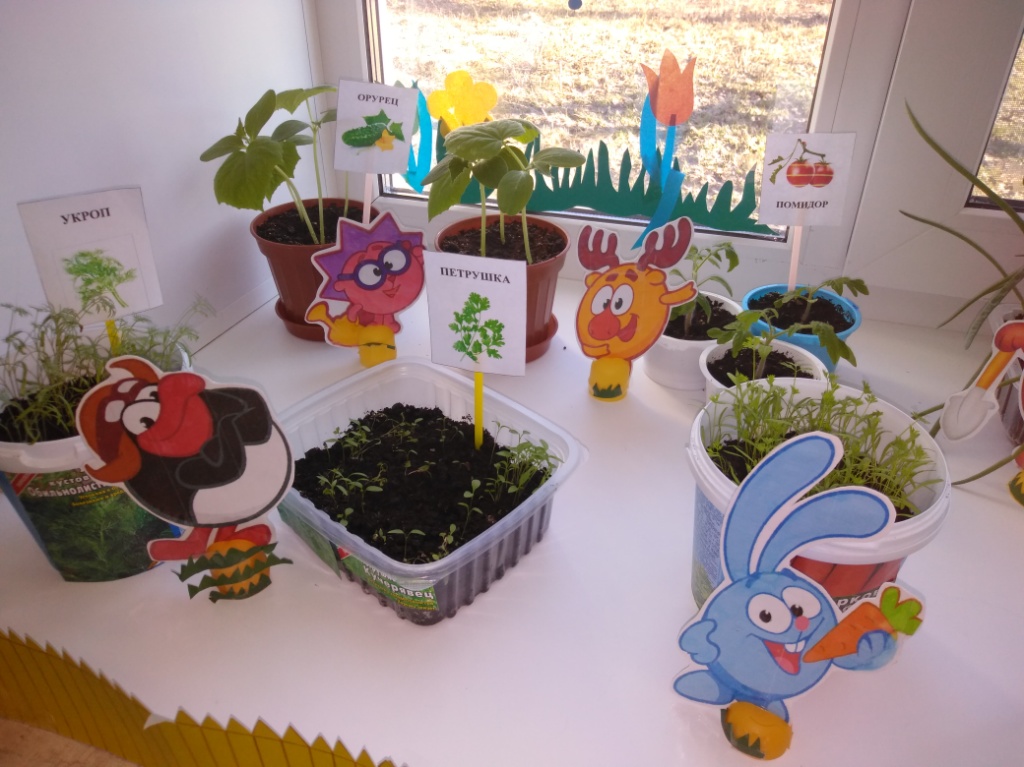 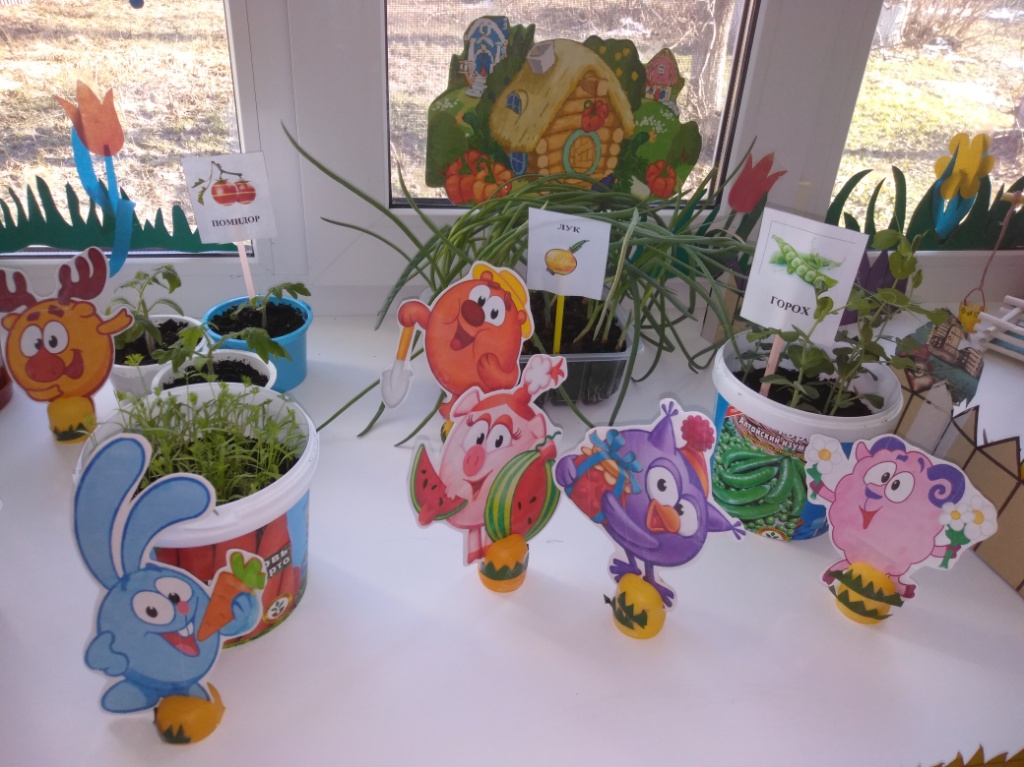 У детей появился интерес к растениям. Они научились различать некоторые виды растений, попробовали зеленый лук на вкус. Огород наш просто диво!Как нарядно, как красиво!Подготовила воспитатель 1 младшей	 группыРечкина  М.С.17.05.2019г.